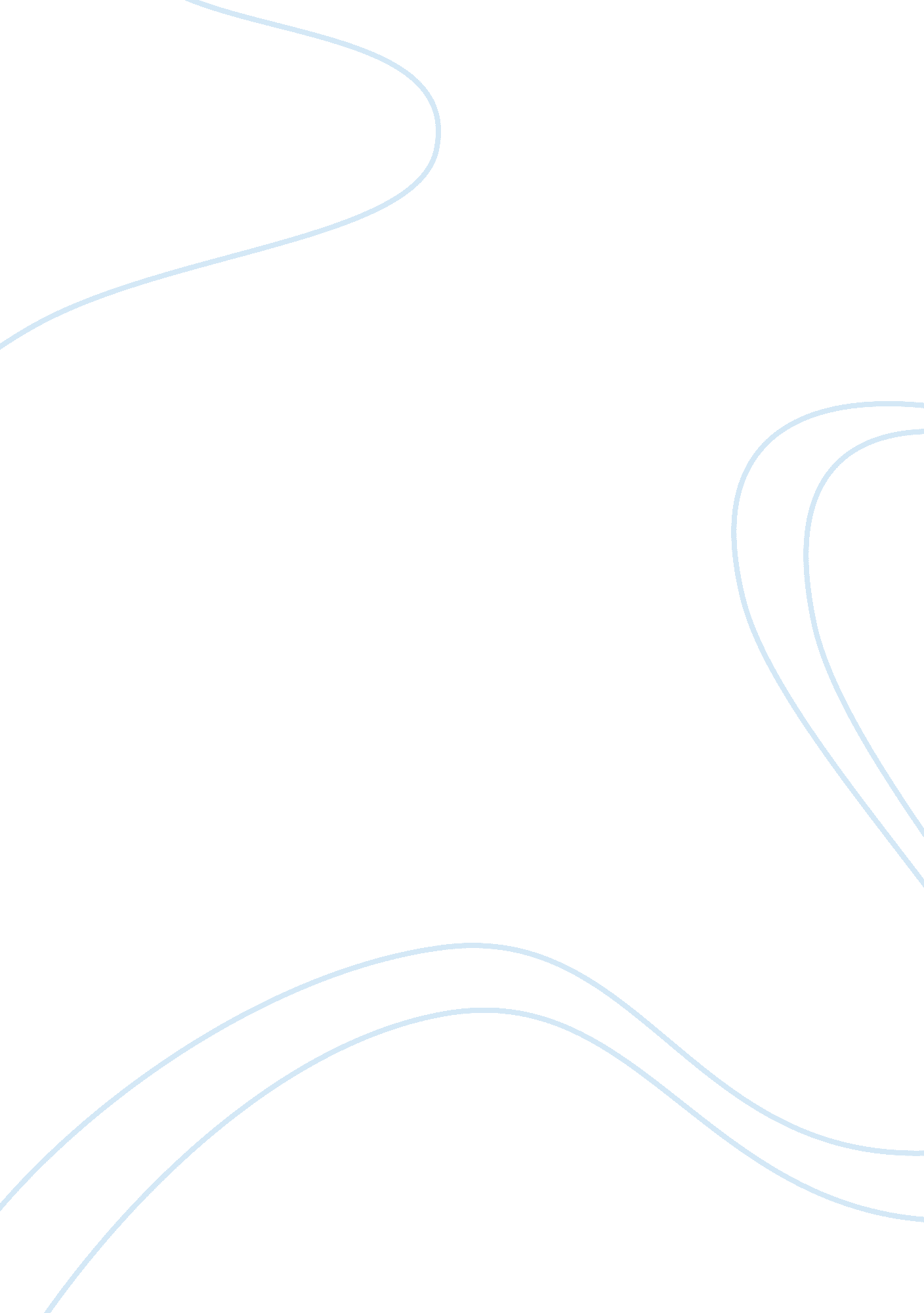 When 11th concerning september 2011.the responsible of principalArt & Culture, Artists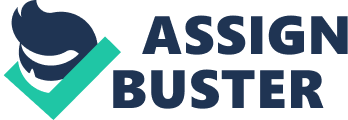 When we look into the ethical issues, with the development of with the development on information technology more than 30 years, the banking word has been revolutionized by means of the potential in imitation of e-banking. So including that is the financial or non-financial banking transactions may be conducted online. However there are number of issues that that problems come with e-banking, such as ethical issues. All international banking institutions now concerning troubles caused by the hackers, our connection in the commercial institution then the mobile or computer is sure secure guarded by Secure Sockets Layer (SSL). But we have to think about the lots of issues in website. If hacker has compromised our mobile device or system, genuinely they can take the costumer information by using key logger technology. Like a USA, government built a exceptional secret program to maintain e-banking transactions of hackers or others kind of terrorists, through society for worldwide interbank financial telecommunication (SWIFT) since hackers attack that on 11th concerning September 2011. The responsible of principal manage by SWIFT throughout in the e-banking system. Still there is anybody unique ethics or laws e-banking then because the costumer happen to meet some ethical problems, so that the usage of their e-banking facilities. So, costumers have to think about the privacy problems. Hackers’ usage Trojans to remotely receive the low level passwords you might bear of your browser. As an example, Hackers hold stolen extra than €36m beyond 30 banks among Europe by using the usage of a instant couple of stage Trojan virus that spreads from a victim’s system according to theirs phone device. Which concepts have primarily based quite a few type regarding incidents, do named as a “ Deontological theories”. If the hacker’s action and moves conforms in conformity with ethical beliefs –this is definitely now not close to secreted plants or explain in real with give an explanation. The flirt side of this over that concept can keep identified the “ Consequentialist theory” among as the outcomes over the effect – prevails over the action. As banks, cyber sleuths, safety and security authorities converge regarding whether in imitation of excellent navigate these channels regarding uncertain dictates, frequent sense has measured according to prevail – as like the listing beneath will indicate. When of doubt, contact the costumer because in addition clarification till every misconception cleared, doubled take a look at the nature authenticity to verify anybody treat up to expectation does not ring true, ensure that so they bank is on the equal web page with you through seek legislative and every transaction or litigation assistance to that amount may warrant they purpose for wanting to do this. (How in conformity with default a Millions concerning Dollars (or not): a merchant’s guide in accordance with online fraud protection) Independent researchers tabling online deceptive practices believe that the complete blame not be keep Left Square at the access step of con artists. E-banking users have to study according to perceive including their environment yet redact more knowledgeable choices. Some over this preferences then choices –pending over the circumstances, Desire involve the usage on insuring occupation purchased online because on way, the costumer remains encrypted from damage or loss. Where fabulous and especially if engaging in international transactions, the usage of a tracking wide variety or features ensures that you occupation stays the course. If the person or banker is wonky to confirm records that is deemed essential, determine the transaction. There are additionally partial situations as ethical dilemmas into e-banking area which are faced via costumer. So ethical dilemmas wager that e-banking customers will stand for by through common social standards, certain as much expert articles concerning conducts, within order according to arrive the selections and choices ethically impossible. 